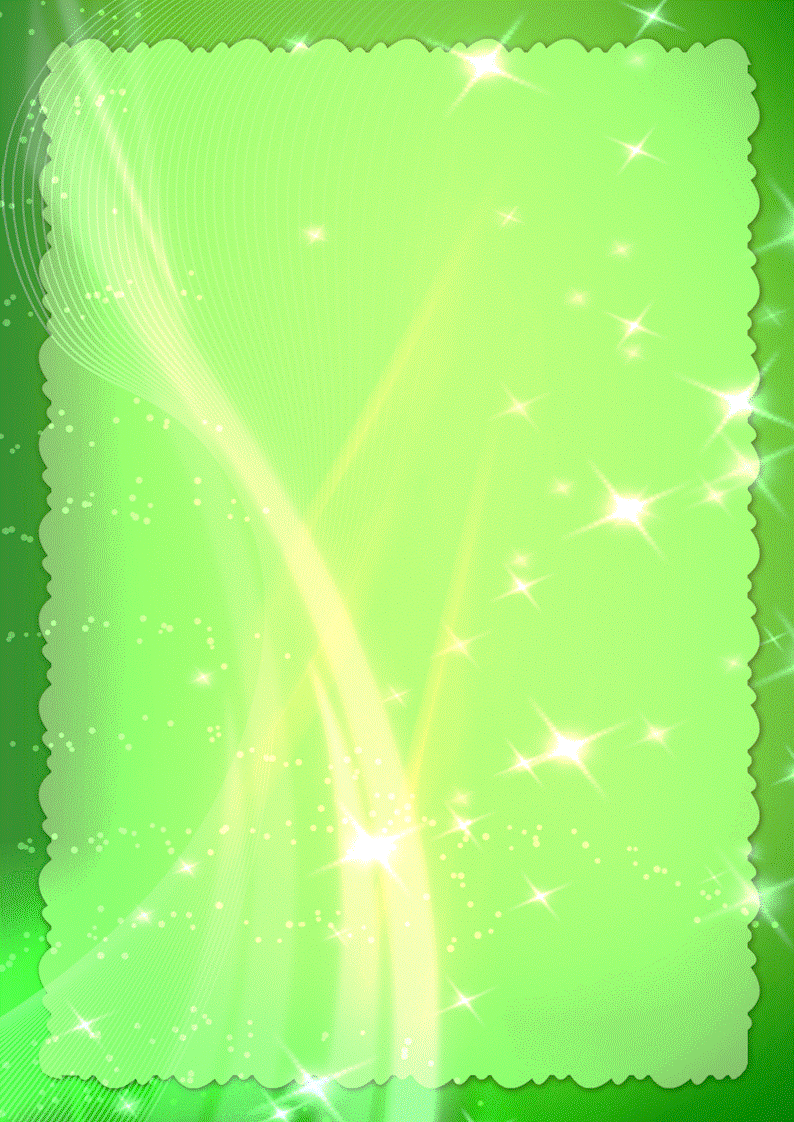 Разговор о взаимоотношениях воспитателей и родителей на сегодня одна из самых сложных проблем. Многие родители считают, что воспитывать их детей должны в детском саду, есть категория родителей, которые пренебрегают советами педагогов, в некоторых семьях в выходные дни дети предоставлены самим себе, а родители считают, что их задача состоит в том, чтобы ребенок был сыт, одет, а единственное его занятие дома - прогулка.Поскольку организация индивидуальной работы с родителями вызывает наибольшие затруднения, важно установить с ними доверительный контакт, найти верный тон разговора. Особое внимание следует обратить на следующие моменты:никогда не начинайте разговор с родителями с указания на отрицательные моменты в поведении их ребенка;отметьте сначала положительные факты его жизни;замечания, жалобы родителей, их сомнения, возражения выслушивайте внимательно и терпеливо;если есть необходимость указать на ошибки родителей, делайте это тактично;желательно давать точные, конкретные ответы, обоснованные советы;надо вселять в родителей веру в своего ребенка;щадите самолюбие родителей;не принижайте авторитет родителей, как бы ни был мал их опыт в воспитании детей.Что значит взаимодействие и сотрудничество?Установите обратную связь с семьёй с целью получения полной информации о развитии ребёнка и консультирования семьи;Найдите возможность встретиться с родителем в спокойной обстановке;Проясните проблему: сформулируйте свою точку зрения;Вначале выслушайте точку зрения родителей: постарайтесь понять его цели, намерения, опасения;Если есть проблема, сформулируйте её суть, прежде чем обратиться к родителям;Поставьте перед собой и родителями вопрос: что можно сделать в данной ситуации?Обсудите как можно больше вариантов решения и выберите оптимальный вариант для обеих сторон;Обсудите действия каждой стороны в рамках принятого решения;Договоритесь о сроках и способах связи друг с другом.Приемы установления контакта с родителямиКонтакт зависит от того, что мы говорим, как мы себя держим. Каждое движение – слово в языке жестов. Элементами невербальной коммуникации, в частности, являются:тембр голоса и интонация,пространство, разделяющее говорящих,частота дыхания,жесты,осанка,одежда,выражение лица,контакт глазами.При общении очень важно, чтобы Ваше тело, взгляд, мимика были максимально открытыми, располагали к доверию.Жесты. Известные жесты: «замки» (скрещенные на груди руки, пальцы рук, ноги), поза «льва» - знаки воспринимаемые подсознанием любого человека однозначно: для общения Вы закрыты.Если вы проявляете нетерпение, говорите на повышенных тонах, раздражаетесь, то о Вас может сложиться впечатление, что Вы:Не уважаете других,Боитесь,Недоброжелательны,Плохо воспитаны и др.Взгляд. Хотите установить контакт – начните со взгляда в глаза, но тут важно не перегнуть палку, так как человек при слишком устойчивом визуальном контакте может истолковать это по-своему: может, со мной что-то не так, слишком навязчивый собеседник и т.п.Голос. При разговоре используйте мягкий доверительно – деловой тон, средний темп, говорите внятно, четко излагайте свою позицию, просьбы.Организация пространства. Вокруг каждого из нас существует некоторое пространство, которое мы стремимся держать в неприкосновенности. Деликатность и умение держать дистанцию – непременное условие плодотворного общения. Возникающее напряжение в процессе общения может быть индикатором нарушения личностного пространства. В этом случае необходимо посторониться или отодвинуться, занять удобное положение.